计算机科学与工程系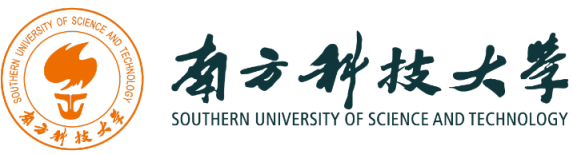 Department of Computer Science and Engineering   Undergraduate Students Assignment Declaration FormThis is           (student ID:           , who has enrolled in             course, originated the Department of Computer Science and Engineering. I have read and understood the regulations on plagiarism in assignments and theses according to “Regulations on Academic Misconduct in Assignments for Undergraduate Students in the SUSTech Department of Computer Science and Engineering”. I promise that I will follow these regulations during the study of this course.Signature：　Date: 